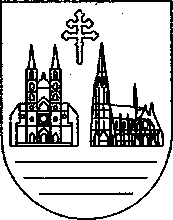 Broj:  1190/2013-ad.ĐAKOVAČKO-OSJEČKA    NADBISKUPIJAARCHIDIOECESIS    DIACOVENSIS-OSIJEKENSISNadbiskupski  ordinarijatHR-31400 ĐAKOVO, Strossmayerov trg 6Đakovo, 23. rujna 2013.Predmet: Delegat u Apostolatu molitve na području Đakovačko-osječke nadbiskupije - odobrava sePoštovani paterZvonko Vlah, D.I., nacionalni tajnik AMJ.  Rakovca  2451410 OpatijaPoštovani Pater!Primio sam Vaš dopis od 12. rujna 2013. godine u kojem me kao Nacionalni tajnik Apostolata molitve za Hrvatsku i BiH ukratko izvještavate o vašem djelovanju. U svrhu promicanja zajedništva i jedinstva među svim pokretima i redovima unutar Bogu posvećenih i vjerničkih zajednica  molite  odobrenje delegata za područje naše Nadbiskupije. U dopisu navodite da ste razgovarali s vlč. Nikicom Mihaljevićem i da je on spreman s radošću prihvatiti ovu službu.Slijedom toga, a nakon razgovora s Vama, odobravam  da vlč. Nikica Mihaljević, župnik u Donjim Andrijevcima bude delegat u Apostolatu molitve na području Đakovačko - osječke nadbiskupije.O načinu djelovanja delegata u Apostolatu molitve za našu Nadbiskupiju i za njegovo uključivanje Vićete se pobrinuti, a Vama zahvaljujem za zauzetu brigu oko molitvenog zajedništva i povezanosti na nacionalnoj i svjetskoj razini.Istodobno zahvaljujem i vlč. Nikici Mihaljeviću na njegovoj spremnosti prihvaćanja ove službe, kojuće obavljati u skladu i mogućnostima župničke službe, do daljnjega.Za Vas osobno, kao i za Vaše suradnike i članove molim Božji blagoslov!. O tome obavijest:vlč. Nikica Mihaljević - Donji AndrijevciArhiv, ovdjetel. 00385 (0)31 802-200; fax 00385 (0)31 812-310 i 813-270 • e-mail: ordinarijat@djos.hr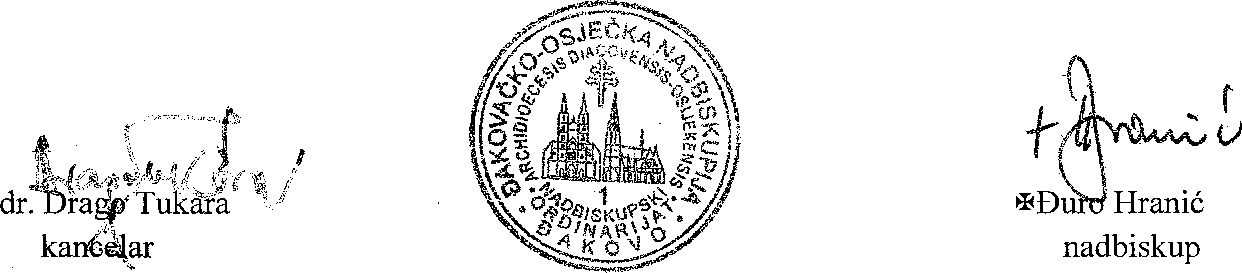 